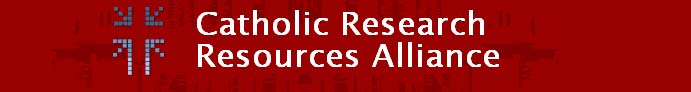 http://www.catholicresearch.netCRRA Catholic Newspapers Task Force
Thursday, November 15, 201210:00 am Pacific12:00 pm Central1:00 pm EasternCALL-IN INFOCall: 1-866-469-3239     Attendee access code: 219 864 93Agenda Present:  Rob, Susan, Shawn, Noel, Pat, Malachy, Stephen, Jennifer, JeanUpdatesDigitization initiativesToronto:  in August, publisher of the Catholic Register (Arch of Toronto) contacted St. Mike’s for advice on digitizing.   Talks with Internet Archive (IA) about what they will do and at what price.  When converting from film, charge 25 cents per image, as long as freely available in IA. If not freely available, then 50 cents per image.
“Transclusion” – term for identifying the unit to digitize (article, issue, year, etc.)  
Catholic Register talk about transcluding to issue.  Megabucks like NYT they transclude to the article.  They are still trying to make money off of this.  Noel encouraged them to make available through IA.  Cost to host on server is enormous.  
Cutoff date?  No problem with copyright since diocese owns it.
Photographs some copyright. BC wants to digitize Boston Pilot 1908-1925. O’Connell bought it in 1908-1925. Pat – best practices and requirements documents.  Rob suggested ND metadata libn talks to Eric about how the standards might affect the ingest of harvesting documents.  Ingestion standpoint for Eric, challenges he encounters.  He’s seeing a lot of the lack of standardization he has to map each individual collection to VuFInd and that is not scalable.  How best practices mesh with this.TEI Image based or text files/indexable, OCR? Any done text mining?  Imposing TEI or other XML?  (One sheet recommendation. )  Next stepsDraft a proposal for board review at their Dec. 12 meetingDirectory:  Identify how to do this.  Identify people to advise and develop our checklist of options, put out as RFP for partners or builders.  
Outcome:  Recommendation for implementing Directory.
Timeline:  now – March 1.  Member survey of holdings: Determine how to do this and begin. Member institutions hire student. Outcome: strategies for working with members to describe and identify their holdings; how to assist members with describing hidden collections.  CLIR Hidden Collections proposals due July 2013
Timeline – now through Feb. 1.Show some utility of what we’ve done.  Put together a list of digitized titles on the website with links.  Html list of digitized titles.  Titles we know of:  Indianapolis, Pittsburgh …Put out the call to members, make it easy for them to tell us of titles they are awareACDA – Shawn will post to listserv and ask people to send lists of what they have and what dioceses have – dates, condition, digital, hard copy, microform.  Put out call by next week, asking them to send any information they have.Pat and Jennifer put together report for Board and off to TF.Board meets on Feb. 25 should TF want to make further request.Explore NDNP digitizing grants <http://www.neh.gov/grants/preservation/national-digital-newspaper-program> Support member involvement, encourage them to submit proposals, put out CFP.  How to deal with Catholic focus?  Scholars advised on a list, submitting agency would have to broaden beyond Catholic.  CRRA contextualizes, member survey may uncover interest.  Take top city newspapers identified by scholars, work that into a proposal.  Jan. 17 deadline, member survey may not work.  Significant major Catholic newspapers that cut across states.Send to members, encourage them to consider this especially those who want to digitize their papers.CRRA members work with awardees. Grants now are new projects, in library interest to work with new partner.  Tell members what IA can do for them.  Also tell our members that many have holdings and will help to complete a run.Lyrasis also an option for digitization – 6 cents per page.  Lori Gimmell at Lyrasis. 
Committee review of the 2012-2013 Strategic Plan (attached). 
Review and seek approval of or revision of 2012-2013 goals. 
No discussion.
 
Proposed goals include:  Create prototype Catholic newspaper directory with member holdings and mined resources (3.3.2.)   Identify and pursue collaborative projects around Catholic newspapers – Diocesan archives & ACDA, CLA, Catholic Press Association, National Digital Newspaper Program, Center for Research Libraries, ATLA (4.1.2.)Other businessNext meeting: Tuesday November 20 at 2:00 pm (Eastern); 1:00 pm (Central)